Objednací listč. 80/24/7 Předmět objednávky 	Množství	Předpokl. cena Kč 	Celkem (s DPH): 	103 800,00 Kč Popis objednávky:Termín dodání: 30. 4. 2024 Bankovní spojení: ČSOB, a.s., č.ú.: 182050112/0300	IČ: 00251810	DIČ: CZ00251810Upozornění: 	Dodavatel je oprávněn vystavit fakturu až po řádném dokončení a předání díla.	Na faktuře uveďte číslo naší objednávky. Kopii objednávky vraťte s fakturou na adresu: Městský úřad Strakonice, Velké náměstí 2, 386 01 Strakonice, případně na e-mailovou adresu posta@mu-st.cz.Schválil:	Ing. Jana Narovcová	vedoucí odboruSprávce rozpočtu: 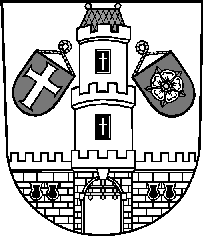 Město StrakoniceMěsto StrakoniceMěstský úřad StrakoniceOdbor majetkovýVelké náměstí 2386 01 StrakoniceVyřizuje:Jaroslav HouskaTelefon:383 700 320E-mail:jaroslav.houska@mu-st.czDatum: 12. 4. 2024Dodavatel:Miloš HůdaChelčického 269386 01  StrakoniceIČ: 15767001 , DIČ: CZ73020717001.MŠ  U Parku, renovace  vstupních  dveří1ks103 800,00